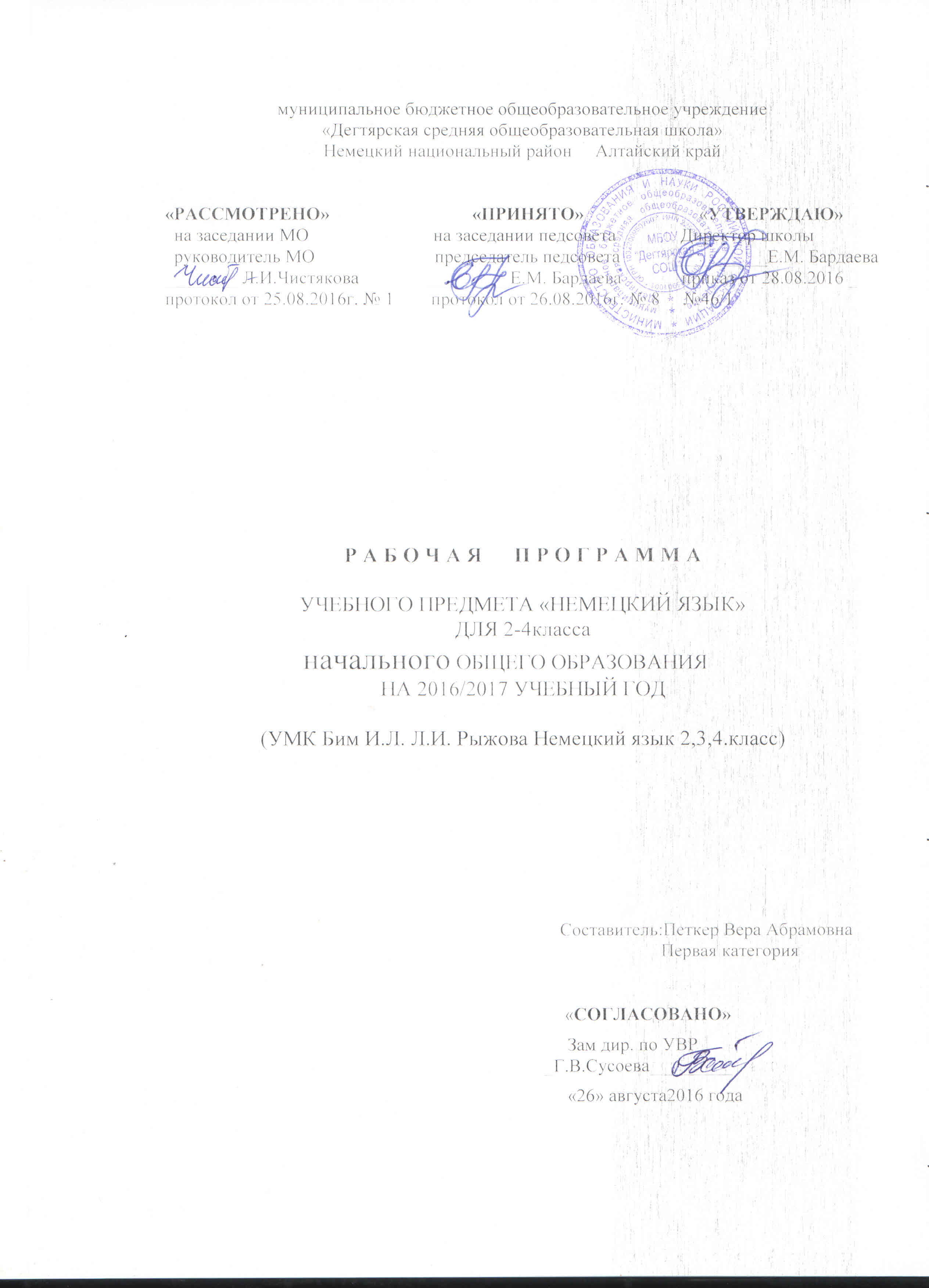 Пояснительная запискаРабочая программа по предмету «Немецкий язык» для 2 – 4  классов разработана в соответствии с требованиями Федерального государственного образовательного стандарта начального общего образования, утвержденного приказом Минобрнауки РФ от 06.10.2009 г. № 373 (с последующими изменениями) (далее – ФГОС НОО), на основе Рабочих программ: Немецкий язык. (Предметная линия учебников И.Л.Бим. 2-4 классы. Пособие для учителей общеобразовательных учреждений. М.: Просвещение, .), в соответствии с учебным планом МБОУ  «Дегтярская СОШ», Положением о разработке, принятии и утверждении рабочих программ учебных предметов, курсов, дисциплин (модулей) МБОУ  «Дегтярская СОШ»,	Предмет «Иностранный язык» способствует формированию представлений ученика о диалоге культур, осознанию им себя как носителя культуры своего народа, национальной идентичности, гражданственности, норм морали и речевого поведения.	Интегративной целью обучения иностранному языку в начальных классах является формирование элементарной коммуникативной компетенции младших школьников на доступном для него уровне в основных видах речевой деятельности: аудировании, говорении, чтении и письме. 	Изучение иностранного языка направлено на достижение следующих целей:формирование  умения общаться на иностранном языке на элементарном уровне с учётом речевых возможностей и потребностей младших школьников в устной и письменной формах;приобщение детей к новому социальному опыту с использованием иностранного языка: знакомство младших школьников с миром зарубежных сверстников, с зарубежным  детским фольклором и доступными образцами  художественной литературы; воспитание дружелюбного отношения  к представителям других стран;развитие речевых, интеллектуальных и познавательных способностей младших школьников, а также их общеучебных умений; развитие мотивации к дальнейшему овладению иностранным языком;воспитание и разностороннее развитие младшего школьника средствами иностранного языка.Деятельностный характер предмета «Иностранный язык» соответствует природе младшего школьника, воспринимающего мирцелостно, эмоционально и активно. Это позволяет включать иноязычную речевую деятельность в другие виды деятельности, даёт возможность осуществлять  разнообразные связи с предметами, изучаемыми в начальной школе, и формировать межпредметные общеучебные  умения и навыки.	  С учётом сформулированных целей изучение предмета «Иностранный язык» направлено на решение следующих задач:формирование представлений  об иностранном языке как средстве общения, позволяющем добиваться взаимопонимания с людьми, говорящими/пишущими  на иностранном языке, узнавать новое через звучащие и письменные тексты;расширение лингвистического кругозора; освоение элементарных  лингвистических представлений, доступных младшим школьникам и необходимых для овладения устной и письменной речью на иностранном языке на элементарном уровне;обеспечение коммуникативно-психологической адаптации младших школьников к новому языковому миру для преодоления в дальнейшем психологического барьера и использования иностранного языка как средства общения;развитие личностных качеств младшего школьника, его внимания, мышления, памяти и воображения в процессе участия в моделируемых  ситуациях общения, ролевых играх; в ходе овладения языковым материалом;развитие эмоциональной сферы детей в процессе обучающих игр, учебных спектаклей  с использованием иностранного языка;приобщение младших школьников к новому социальному опыту за счёт проигрывания на иностранном языке  различных ролей в игровых ситуациях, типичных для семейного, бытового, учебного общения;духовно-нравственное воспитание школьника, понимание и соблюдение им  таких нравственных устоев семьи, как любовь к близким, взаимопомощь, уважение к родителям, забота о младших;развитие познавательных способностей, овладение умением координированной работы с разными компонентами учебно-методического комплекта, умением работать в паре, группе.Ценностные ориентиры содержания предмета	При изучении иностранного языка  в начальной школе стимулируется общее речевое развитие младших школьников;  развивается их коммуникативная культура; формируются ценностные ориентиры и  закладываются основы нравственного  поведения в процессе общения на уроке, чтения  и обсуждения текстов соответствующего содержания, знакомство с образцами зарубежного детского фольклора; вырабатывается дружелюбное отношение и толерантность к представителям других стран и их культуре.	Примерное тематическое планирование составлено согласно базисному образовательному плану из расчёта 2 часа в неделю, 34 учебные недели во 2, 3, 4 классах (204 часа, 68 часов в каждом классе).Результаты изучения учебного предмета:личностные:  общее представление о мире как многоязычном и поликультурном сообществе; осознание себя гражданином своей страны; осознание языка, в том числе иностранного, как основного средства общения между людьми; знакомство с миром зарубежных сверстников с использованием средств изучаемого иностранного языка.метапредметные:   развитие умения взаимодействовать с окружающими при выполнении разных ролей в пределах речевых потребностей и возможностей младшего школьника;развитие коммуникативных способностей школьника, умения выбирать адекватные  языковые и речевые средства для успешного решения элементарной коммуникативной задачи;расширение общего лингвистического кругозора младшего школьника;развитие познавательной, эмоциональной и волевой сфер младшего школьника; формирование мотивации  к изучению иностранного языка;овладение умением координированной работы с разными компонентами учебно-методического комплекта.предметные: овладение начальными представлениями о нормах иностранного языка (фонетических, лексических, грамматических); умение  находить и сравнивать такие  языковые единицы как звук, буква, слово.Учебно-тематическое планированиепо немецкому языкуКласс    2 - 4Учитель Петкер В АКоличество часов: всего   204 , в неделю  2Планирование составлено на основе  Федерального компонента  государственного  стандарта общего образования. – М.: Дрофа, 2007.; примерной программы  по немецкому  языку  для начальных классов - Москва: Дрофа, 2007.; примерной  программы по иностранному  языку. – М.: Просвещение, 2010. (Стандарты второго поколения)Учебники:  учебник немецкого языка для 2 класса общеобразовательных учреждений в 2 частях «Первые шаги», И.Л. Бим, Л.И. Рыжова. – Москва: Просвещение, 2008; учебник  для 3 класса общеобразовательных учреждений в 2 частях «Немецкий язык. Первые шаги», И.Л. Бим, Л.И. Рыжова, Л.М. Фомичёва. – Москва: Просвещение, 2008; учебник  для 4 класса общеобразовательных учреждений в 2 частях «Немецкий язык. Первые шаги», И.Л. Бим, Л.И. Рыжова. – Москва: Просвещение, 2008;  Дополнительная литература: Книга для учителя к учебнику немецкого языка для 2 класса общеобразовательных учреждений «Первые шаги», И.Л. Бим, Л.И. Рыжова, Л.В. Садомова. – Москва: Просвещение, 2009. Книга для учителя к учебнику  для 3 класса общеобразовательных учреждений «Немецкий язык. Первые шаги», И.Л. Бим, Л.И. Рыжова, Л.В. Садомова. – Москва: Просвещение, 2009.Книга для учителя к учебнику  для 4 класса общеобразовательных учреждений «Немецкий язык. Первые шаги», И.Л. Бим, Л.И. Рыжова, Л.В. Садомова, О.В. Каплина. – Москва: Просвещение, 2009.Две  рабочие тетради А и Б для 2 класса, И.Л. Бим, Л.И. Рыжова. – Москва: Просвещение, 2011. Две  рабочие тетради А и Б для 3 класса, И.Л. Бим, Л.И. Рыжова, Л.М. Фомичёва. – Москва: Просвещение, 2011. Две  рабочие тетради А и Б для 4 класса, И.Л. Бим, Л.И. Рыжова. – Москва: Просвещение, 2011. Тематическое планированиеЦели и планируемые результаты обучения немецкому языку во 2 классеДанная программа ориентирована на достижение исходного уровня коммуникативной компетенции – уровня начинающего. Это предусматривает развитие умений решать следующие элементарные учебные и собственно коммуникативные задачи – как промежуточные, так и конечные для данного года обучения, а именно:Научиться читать и писать немецкие буквы, буквосочетания, слова, предложения.Овладеть алфавитом.Научиться относительно правильно произносить основные немецкие звуки, звукосочетания, а также слова и фразы, соблюдая наиболее важные интонационные правила (ударение в словах, фразах, восходящую и нисходящую  мелодии).Овладеть исходным словарным запасом. Его объем – 70 лексических единиц в первой части учебного пособия, 130 ЛЕ во второй части учебника. Всего около 200 ЛЕ за первый год обучения.Научиться грамматически правильно оформлять свою речь на элементарном уровне в ходе решения исходных коммуникативных задач, овладевая несколькими основными типами немецкого простого предложения.Совершенствовать уже известные и наиболее важные приемы учения – списывание, выписывание,  работу с текстом, в том числе чтение по ролям диалогов, др.Овладевать новыми учебными приемами, например, элементарным переводом с немецкого языка на русский язык, отдельных предложений, а также умением использовать языковую догадку.Уметь решать следующие коммуникативные задачи в русле устной речи и частично письма:а) - приветствовать на немецком языке, представлять себя и других; давать краткие сведения о себе, других и запрашивать аналогичную информацию у партнёра;-  что-то утверждать, сообщать, подтверждать;- выражать сомнение, переспрашивать; - возражать;- запрашивать информацию с помощью вопросительных предложений с вопросительными словами: Wer? Was? Wie? Woher?;- о чем-то просить (с помощью повелительных предложений); выражать мнение, оценку, используя оценочную лексику, клише типа       Toll! Klasse! Das klingt gut!;- соблюдать речевой этикет при непосредственном общении: знать как обратиться к сверстнику, взрослому, как поблагодарить, начать разговор, завершить его и т.п.;- соблюдать речевой этикет при написании письма;б) вести ритуализированные диалоги в таких типичных ситуациях общения, как «Знакомство», «Встреча», «Разговор по телефону» и некоторых других.       Объём диалогического высказывания – 2-3 реплики с каждой стороны.в) уметь делать краткие связные сообщения: описывать/ характеризовать, говорить комплименты, рассказывать, в том числе о себе.         Объём монологического высказывания – 5-6 фраз.2. Уметь решать следующие коммуникативные задачи при чтении с полным пониманием читаемого:     а) зрительно воспринимать текст, узнавая знакомые слова, грамматические  явления, и полностью понимать его;    б) догадываться при этом о значении  отдельных незнакомых слов по сходству с русским языком, по контексту;    в) определять значение незнакомого слова по данному в учебнике переводу.     Объём текстов – примерно 100 слов (без учёта артиклей).3. Уметь решать следующие коммуникативные задачи в области аудирования:   а) понимать в целом речь учителя по ведению урока, узнавая на слух знакомые языковые средства и догадываясь по его действиям, мимике, жестам о значении незнакомых;   б) распознавать и полностью понимать речь одноклассника в ходе диалогического общения с ним;    в) распознавать на слух и полностью понимать  монологическое высказывание соученика построенное на знакомом материале;   г) понимать в целом основное содержание сообщения учителя, диктора, включающего некоторые незнакомые явления, благодаря владению основными  приёмами смыслового распознавания текста и при восприятии на слух.     Время звучания текста для аудирования – до 1 минуты.4. Иметь представление о некоторых основополагающих языковых правилах и опираться на них, оформляя свою речь.5. Знать ряд страноведческих реалий. Примерное тематическое планирование учебного материала по немецкому языку во 2 классеТесты, контрольные работыУчебно-тематическое планированиеТребования к уровню подготовки учащихся к концу второго класса Обучающиеся должны:знать\ понимать-алфавит, буквы, основные буквосочетания, звуки изучаемого языка;- основные правила чтения и орфографии изучаемого языка;- особенности интонации основных типов предложений;- название страны \ стран изучаемого языка, их столиц; - имена наиболее известных персонажей детских литературных произведений;- наизусть рифмованные произведения детского немецкого фольклора;уметь- понимать на слух речь учителя, одноклассников, основное содержание облегчённых текстов с опорой на зрительную наглядность;- участвовать в элементарном этикетном диалоге;- расспрашивать собеседника, задавая простые вопросы (что? кто? где? когда?) и отвечать на вопросы собеседника;- кратко рассказывать о себе, своей семье, друге;- составлять небольшие описания предмета, картинки по образцу;- читать вслух текст, построенный на изученном языковом материале, соблюдая правила произношения и соответствующую интонацию;- читать про себя, понимать основное содержание небольших текстов, доступных по содержанию и языковому материалу, пользуясь в случае необходимости словарём;- списывать текст на немецком языке, выписывать из него или вставлять в него слова в соответствии с решаемой учебной задачей;- писать краткое поздравление (с днём рождения, с праздником) с опорой на образец;использовать приобретённые знания и коммуникативные умения в практической деятельности и повседневной жизни для:- устного общения  с носителями немецкого языка в доступных младшим школьникам пределах; развития дружелюбного отношения к представителям других стран;- преодоления психологических барьеров в использовании немецкого языка как средства общения;- ознакомления с детским зарубежным фольклором и доступными образцами художественной литературы на немецком языке;    - более глубокого осознания некоторых особенностей родного языка. Цели и планируемые результаты обучения немецкому языку в 3 классеПрограмма ориентирована на дальнейшее развитие   исходного уровня коммуникативной компетенции – уровня начинающего. Это предусматривает развитие умений решать следующие элементарные учебные и собственно коммуникативные задачи – как промежуточные, так и конечные для данного года обучения, а именно: I.Учиться относительно правильно произносить уже известные, а также новые немецкие звукосочетания, слова и фразы, соблюдая наиболее важные интонационные правила: ударение в слове, фразе, восходящую и нисходящую мелодии.Закрепить  словарный запас первого года обучения и овладеть новым.  Его объем – 175 лексических единиц , включая также устойчивые словосочетания и обороты речи. Всего около 375 ЛЕ за первый и второй год обучения.Учиться грамматически правильно оформлять свою речь  в ходе решения как уже известных , так и новых  коммуникативных задач, овладевая всеми основными типами немецкого простого предложения: утверждения, вопросом, возражением, восклицанием.Иметь представление о некоторых основополагающих языковых правилах (порядок слов в немецком предложении, наличие глагола-связки, артикли, слабые и некоторые сильные глаголы в  Präsens и Perfekt.II.Закрепить умения  решать уже известные  коммуникативные задачи, а также новые  в русле говорения:а) - приветствовать  сверстника, взрослого, используя вариативные формы приветствий;-  давать краткие сведения о себе, других и запрашивать аналогичную информацию у партнёра;-  что-то утверждать, сообщать, подтверждать;- выражать сомнение, переспрашивать; - возражать;- запрашивать информацию с помощью вопросительных предложений с вопросительными словами: Wer? Was? Wie? Woher? Wann? Welcher? Welche? Wo?;- о чем-то просить (с помощью повелительных предложений); - выражать мнение, оценку, используя оценочную лексику, клише типа       Toll! Klasse! Das klingt gut! Ich denke… . Ich glaube … . Ich finde das interessant. Wie schön!;- соблюдать речевой этикет при непосредственном общении: знать,  как обратиться к сверстнику, взрослому, как поблагодарить, начать разговор, завершить его и т.п.;б) вести ритуализированные диалоги в таких типичных ситуациях общения, как «Знакомство», «Встреча», «Разговор по телефону» (о том, кто что делает, приглашение на прогулку),  «Обмен впечатлениями» (о каникулах, о посещении парка, о погоде, о празднике и др.);      Объём диалогического высказывания – 3-4 реплики с каждой стороны.в) уметь делать краткие связные сообщения: описывать/ характеризовать, говорить комплименты, рассказывать о себе, своей семье, о погоде в разное время года, о каникулах, о животных, а также выражать своё мнение  (по опорам).         Объём монологического высказывания – 6-7 фраз.2. Уметь решать следующие коммуникативные задачи в русле  чтения с полным пониманием читаемого:     а) зрительно воспринимать текст, узнавая знакомые слова, грамматические  явления, и полностью понимать его;    б) догадываться при этом о значении  отдельных незнакомых слов по сходству с русским языком, по контексту;    в) определять значение незнакомого слова по данному в учебнике переводу, а также с помощью немецко-русского словаря (в учебнике);    г) находить в тексте требуемую информацию;    д) кратко, по опорам выражать оценку прочитанного.     Объём текстов – примерно 100 слов (без учёта артиклей).3. Уметь решать следующие коммуникативные задачи в области аудирования:   а) понимать в целом речь учителя по ведению урока, опознавая на слух знакомые языковые средства и догадываясь по его действиям, мимике, жестам о значении незнакомых;   б) распознавать и полностью понимать речь одноклассника в ходе диалогического общения с ним;    в) распознавать на слух и полностью понимать  монологическое высказывание соученика построенное на знакомом материале;   г) понимать в целом основное содержание сообщения учителя, диктора, включающего некоторые незнакомые явления, благодаря владению основными  приёмами смыслового распознавания текста и при восприятии на слух: узнавать знакомые слова, догадываясь о значении отдельных незнакомых слов по сходству с русским словом, по контексту.     Время звучания текста для аудирования – до 1,5  минуты.4. Совершенствовать технику письма и письменных речевых умений:- уметь кратко излагать сведения о себе, о других, о погоде, описать картинку;- уметь написать поздравительную открытку, приглашение  (по образцу).III.1. Знать ряд страноведческих реалий, например названия некоторых наиболее популярных праздников, форм поздравления с этими праздниками (Weihnachten, Neujahr, Fasching, Muttertag, Ostern). 2. Несколько расширить представления о  персонажах немецких сказок.3. Уметь воспроизводить произведения немецкого фольклора: стишки, считалки, песни.IV.1. Совершенствовать уже известные общеучебные умения: списывание, выписывание, элементарную работу с текстом – и развивать новые: догадку о содержании текста по заголовку, установление логических связей в тексте. 2. Овладеть новыми специальными учебными умениями: умением использовать языковую догадку на основе сходства немецких и русских слов по знакомому корню, установить ассоциативные связи между словами, использовать немецко-русский словарь учебника для  семантизации незнакомых слов.Примерное тематическое планирование учебного материала  по немецкому языку в 3 классеТесты, контрольные работыУчебно-тематическое планированиеТребования к уровню подготовки учащихся к концу третьего класса Обучающиеся должны:знать\ понимать- алфавит, буквы, основные буквосочетания, звуки изучаемого языка;- основные правила чтения и орфографии изучаемого языка;- особенности интонации основных типов предложений;- название страны \ стран изучаемого языка, их столиц; - имена наиболее известных персонажей детских литературных произведений;- наизусть рифмованные произведения детского немецкого фольклора;уметь- понимать на слух речь учителя, одноклассников, основное содержание облегчённых текстов с опорой на зрительную наглядность;- участвовать в элементарном этикетном диалоге;- расспрашивать собеседника, задавая простые вопросы (что? кто? где? когда?) и отвечать на вопросы собеседника;- кратко рассказывать о себе, своей семье, друге;- составлять небольшие описания предмета, картинки по образцу;- читать вслух текст, построенный на изученном языковом материале, соблюдая правила произношения и соответствующую интонацию;- читать про себя, понимать основное содержание небольших текстов, доступных по содержанию и языковому материалу, пользуясь в случае необходимости словарём;- списывать текст на немецком языке, выписывать из него или вставлять в него слова в соответствии с решаемой учебной задачей;- писать краткое поздравление (с днём рождения, с праздником) с опорой на образец;использовать приобретённые знания и коммуникативные умения в практической деятельности и повседневной жизни для:- устного общения  с носителями немецкого языка в доступных младшим школьникам пределах; развития дружелюбного отношения к представителям других стран;- преодоления психологических барьеров в использовании немецкого языка как средства общения;- ознакомления с детским зарубежным фольклором и доступными образцами художественной литературы на немецком языке;    - более глубокого осознания некоторых особенностей родного языка. Цели и планируемые результаты обучения немецкому языку в 4 классеПрограмма ориентирована на закрепление и дальнейшее развитие   исходного уровня коммуникативной компетенции – уровня начинающего. Это предусматривает развитие умений решать следующие элементарные учебные и собственно коммуникативные задачи – как промежуточные, так и конечные для данного года обучения, а именно: I.Учиться относительно правильно произносить уже известные, а также новые немецкие буквосочетания, слова и фразы, соблюдая наиболее важные интонационные правила: ударение в слове, фразе, восходящую и нисходящую мелодии.Закрепить  словарный запас двух первых лет  обучения и овладеть новым.  Его объем – примерно 125 лексических единиц , включая также устойчивые словосочетания и обороты речи. Всего около 500 ЛЕ за первые три года обучения.Учиться грамматически правильно оформлять свою речь  в ходе решения как уже известных, так и новых  коммуникативных задач, овладевая всеми основными типами немецкого простого предложения: утверждением, вопросом, возражением, восклицанием.Иметь представление о некоторых основополагающих языковых правилах (порядок слов в немецком предложении, наличие глагола-связки, артикли, слабые и некоторые сильные глаголы в  Präsens и Perfekt, склонение существительных, степени сравнения прилагательных).II.Закрепить умения  решать уже известные  коммуникативные задачи, а также новые  в русле говорения:а) - приветствовать  сверстника, взрослого, используя вариативные формы приветствий;-  давать краткие сведения о себе, других и запрашивать аналогичную информацию у партнёра;-  что-то утверждать, сообщать, подтверждать;- выражать сомнение, переспрашивать,  возражать, запрашивать информацию с помощью вопросительных предложений с вопросительными словами: Wer? Was? Wie? Woher? Wann? Welcher? Welche? Wo? Wohin?;- о чем-то просить (с помощью повелительных предложений); - выражать мнение, оценку, используя оценочную лексику, клише типа       Toll! Klasse! Das klingt gut! Ich denke… . Ich glaube … . Ich finde das interessant. Wie schön!;- соблюдать речевой этикет при непосредственном общении: знать,  как обратиться к сверстнику, взрослому, как поблагодарить, начать разговор, завершить его и т.п.;б) вести ритуализированные диалоги в таких типичных ситуациях общения, как «Знакомство», «Встреча», «Разговор по телефону» (о том, кто что делает, приглашение на прогулку),  «Обмен впечатлениями» (о каникулах, о посещении парка, о погоде, о празднике и др.);      Объём диалогического высказывания – 3-4 реплики с каждой стороны.в) уметь делать краткие связные сообщения: описывать/ характеризовать, говорить комплименты, рассказывать о себе, своей семье, о погоде в разное время года, о каникулах, о животных, а также кратко выражать своё мнение  (по опорам).         Объём монологического высказывания – 6-7 фраз.Уметь решать следующие коммуникативные задачи в русле  чтения:     а) с пониманием основного содержания:        - зрительно воспринимать текст, узнавая знакомые слова, грамматические  явления, и  понимать его основное содержание;        - не обращать внимания на незнакомые слова, не мешающие понять основное содержание текста;     б) с полным пониманием читаемого:         - зрительно воспринимать текст, узнавая знакомые слова, грамматические  явления, и  полностью понимать его;         -  догадываться при этом о значении  отдельных незнакомых слов по сходству с русским языком, по контексту.         3. Уметь независимо от вида чтения:         -  определять значение незнакомого слова по данному в учебнике переводу, а также с помощью немецко-русского словаря (в учебнике);         - находить в тексте требуемую информацию;         -  кратко, по опорам выражать оценку прочитанного.     Объём текстов – примерно 100 слов (без учёта артиклей).         4. Уметь решать следующие коммуникативные задачи в области аудирования:         -  понимать в целом речь учителя по ведению урока, опознавая на слух знакомые языковые средства и догадываясь по его действиям, мимике, жестам о значении незнакомых;         - распознавать и полностью понимать речь одноклассника в ходе диалогического общения с ним;          - распознавать на слух и полностью понимать  монологическое высказывание соученика построенное   на знакомом материале;         - понимать в целом основное содержание сообщения учителя, диктора, включающего некоторые незнакомые явления, благодаря владению основными  приёмами смыслового распознавания текста и при восприятии на слух: узнавать знакомые слова, догадываясь о значении отдельных незнакомых слов по сходству с русским словом, по контексту.     Время звучания текста для аудирования – до 1,5  минуты.        5. Совершенствовать технику письма и письменных речевых умений:        - уметь кратко излагать сведения о себе, о других, о погоде, описать картинку;        - уметь написать поздравительную открытку, приглашение  (по образцу).III.        1. Знать ряд страноведческих реалий, например названия некоторых наиболее популярных праздников, форм поздравления с этими праздниками (Weihnachten, Neujahr, Fasching, Muttertag, Ostern, der Maifeiertag).         2. Несколько расширить представления о  персонажах немецких сказок.        3. Уметь воспроизводить произведения немецкого фольклора: стишки, считалки, песни.IV.Совершенствовать уже известные общеучебные умения: списывание, выписывание, элементарную работу с текстом – и развивать новые: догадку о содержании текста по заголовку, установление логических связей в тексте. Овладеть новыми специальными учебными умениями: умением использовать языковую догадку на основе сходства немецких и русских слов по знакомому корню, устанавливать ассоциативные связи между словами, использовать немецко-русский. Примерное тематическое планирование учебного материала  по немецкому языку в 4 классеТесты, контрольные работыУчебно-тематическое планированиеТребования к уровню подготовки  оканчивающих начальную школуВ результате изучения немецкого языка ученик должензнать/пониматьалфавит, буквы, основные буквосочетания, звуки изучаемого языка;основные правила чтения и орфографии изучаемого языка;особенности интонации основных типов предложений;название страны/стран изучаемого языка, их столиц;имена наиболее известных персонажей детских литературных произведений страны/стран изучаемого языка;наизусть рифмованные произведения детского немецкого фольклора (доступные по содержанию и форме);уметьпонимать на слух речь учителя, одноклассников, основное содержание облегченных текстов с опорой на зрительную наглядность;участвовать в элементарном этикетном диалоге (знакомство, поздравление, благодарность, приветствие);расспрашивать собеседника, задавая простые вопросы (кто? что? где? когда?) и отвечать на вопросы собеседника;кратко рассказывать о себе, своей семье, друге; составлять небольшие описания предмета, картинки (о природе, о школе) по образцу;читать вслух текст, построенный на изученном языковом материале, соблюдая правила произношения и соответствующую интонацию; читать про себя, понимать основное содержание небольших текстов (не более 0,5 с.), доступных по содержанию и языковому материалу, пользуясь в случае необходимости двуязычным словарем;списывать текст на немецком языке, выписывать из него и (или) вставлять в него слова в соответствии с решаемой учебной задачей;писать краткое поздравление (с днем рождения, с Новым годом) с опорой на образец;использовать приобретенные знания и коммуникативные умения в практической деятельности и повседневной жизни для:устного общения с носителями немецкого языка в доступных младшим школьникам пределах; развития дружелюбного отношения к представителям других стран;преодоления психологических барьеров в использовании немецкого языка как средства общения;ознакомления с детским зарубежным фольклором и доступными образцами художественной литературы на немецком языке;более глубокого осознания некоторых особенностей родного языка.ТемаИз нихИз нихТемаДеятельность учащихсяУУДПредметное содержание речиПредметное содержание устной и письменной речи соответствует образовательным и воспитательным целям, а также интересам и возрастным особенностям младших школьников и включает следующее:Знакомство. С одноклассниками, учителем, персонажами детских произведений: имя, возраст. Приветствие, прощание (с использованием типичных фраз речевого этикета).Я и моя семья. Члены семьи, их имена, возраст, внешность, черты характера, увлечения/ хобби. Мой день (распорядок дня, домашние обязанности). Покупки в магазине: одежда, обувь, основные продукты питания. Любимая еда. Семейные праздники:   день рождения, Новый год/ Рождество. Подарки.Мир моих увлечений. Мои любимые занятия. Виды спорта и спортивные игры. Мои любимые сказки. Выходной день (в зоопарке, в цирке), каникулы.Я и мои друзья. Имя, возраст, внешность, характер, увлечения/ хобби. Совместные занятия. Письмо зарубежному другу. Любимое домашнее животное: имя, возраст, цвет, размер, характер, что умеет делать.Моя школа. Классная комната, учебные предметы, школьные принадлежности. Учебные занятия на уроках.Мир вокруг меня. Мой дом/ квартира/ комната: названия комнат, их размер, предметы мебели и интерьера. Природа. Дикие и домашние животные. Любимое время года. Погода.Страна/ страны изучаемого языка и родная страна. Общие сведения: название, столица. Литературные персонажи книг, популярных среди моих сверстников (имена героев книг, черты их характера). Небольшие произведения детского фольклора на немецком языке (рифмовки, стихи, песни, сказки).Некоторые формы речевого и неречевого этикета стран изучаемого языка в ряде ситуаций общения. Личностные УУД:- развивать самостоятельность  и личную  ответственность за свои  поступки, в том числе в информационной  деятельности, на основе представлений о нравственных нормах, социальной справедливости и свободе; -  формировать  эстетические потребности, ценности и чувства; -  развивать  этические чувства, доброжелательность  и эмоционально-нравственную отзывчивость, понимание и сопереживание чувствам других людей; - развивать  навыки сотрудничества  со взрослыми и сверстниками  в разных социальных ситуациях,  умения не создавать конфликтов  и находить выходы из спорных  ситуаций.Регулятивные УУД:- принимать  учебную задачу и следовать инструкции учителя;- понимать цель и смысл выполняемых заданий;- осуществлять первоначальный контроль своих действий.Познавательные УУД:- работать с учебником, ориентироваться в      нём по содержанию и с помощью значков;- выполнять логические действия (анализ, сравнение);- уметь выделить и сформулировать  познавательную цель;- группировать и классифицировать по разным основаниям;- работать  с информацией, искать информацию в учебных текстах.Коммуникативные УУД:- проявлять интерес к общению и групповой работе;- уважать мнение собеседников;- преодолевать эгоцентризм в межличностном взаимодействии;- следить за действиями других участников в процессе коллективной деятельности;- входить в коммуникативную игровую и учебную ситуацию.Коммуникативные умения по видам речевой деятельностиВ русле говоренияВ русле аудированияВ русле чтенияВ  русле письма1. Диалогическая форма. Уметь вести:- этикетные диалоги в типичных ситуациях бытового, учебно-трудового и межкультурного общения, в том числе полученные с помощью средств коммуникации;- диалог-расспрос (запрос информации и ответ на него);- диалог-побуждение к действию2. Монологическая форма. Уметь пользоваться:- основными коммуникативными типами речи: описание, рассказ, характеристика (персонажей). Воспринимать на слух и понимать:- речь учителя и одноклассников в процессе общения на уроке и вербально/ невербально реагировать на услышанное;- небольшие доступные тексты в аудиозаписи, построенные в основном на изученном языковом материале, в том числе полученные с помощью средств коммуникации.Читать:- вслух небольшие тексты, построенные  на изученном языковом материале;- про себя и понимать тексты, содержащие как изученный языковой материал, так и  отдельные новые слова, находить в тексте необходимую информацию (имена персонажей, где происходит действие и др.).Владеть:- умением выписывать из текста слова, словосочетания и предложения;- основами письменной речи: писать по образцу поздравление  с праздником, короткое личное письмо.Личностные УУД:- развивать самостоятельность  и личную  ответственность за свои  поступки, в том числе в информационной  деятельности, на основе представлений о нравственных нормах, социальной справедливости и свободе; -  формировать  эстетические потребности, ценности и чувства; -  развивать  этические чувства, доброжелательность  и эмоционально-нравственную отзывчивость, понимание и сопереживание чувствам других людей; - развивать  навыки сотрудничества  со взрослыми и сверстниками  в разных социальных ситуациях,  умения не создавать конфликтов  и находить выходы из спорных  ситуаций.Регулятивные УУД:- принимать  учебную задачу и следовать инструкции учителя;- понимать цель и смысл выполняемых заданий;- осуществлять первоначальный контроль своих действий.Познавательные УУД:- работать с учебником, ориентироваться в      нём по содержанию и с помощью значков;- выполнять логические действия (анализ, сравнение);- уметь выделить и сформулировать  познавательную цель;- группировать и классифицировать по разным основаниям;- работать  с информацией, искать информацию в учебных текстах.Коммуникативные УУД:- проявлять интерес к общению и групповой работе;- уважать мнение собеседников;- преодолевать эгоцентризм в межличностном взаимодействии;- следить за действиями других участников в процессе коллективной деятельности;- входить в коммуникативную игровую и учебную ситуацию.Языковые средства и навыки пользования имиГрафика, каллиграфия, орфографияФонетическая сторона речиЛексическая сторона речиГрамматическая сторона речиВсе буквы немецкого алфавита. Звукобуквенные соответствия. Основные буквосочетания. Знаки транскрипции. Апостроф. Основные правила чтения и орфографии. Написание наиболее употребительных слов, вошедших в активный словарь.Все звуки немецкого языка. Нормы произношения  звуков немецкого языка (долгота и краткость гласных, оглушение звонких согласных в конце слога или слова, отсутствие смягчения согласных перед гласными). Дифтонги. Ударение в изолированном слове, фразе. Отсутствие ударения на служебных словах (артиклях, союзах, предлогах). Членение предложения на смысловые группы. Ритмико-интонационные особенности повествовательного, побудительного и вопросительного  (общий и специальный вопрос)  предложений. Интонация перечисления.   Лексические единицы, обслуживающие ситуации общения в пределах тематики начальной школы, в объёме 500 лексических единиц для двустороннего (рецептивного и продуктивного) усвоения. Простейшие устойчивые словосочетания, оценочная лексика и  речевые клише как элементы речевого этикета, отражающие культуру немецкоговорящих стран. Интернациональные слова  (das Kino, die Fabrik). Начальные представления  о способах словообразования: суффиксация (-er, -in, -chen, -lein, -tion, -ist); словосложение  (das Lehrbuch); конверсия (das Lesen, die Kälte). Основные коммуникативные типы предложений: повествовательное, побудительное, вопросительное. Общий и специальный вопрос. Вопросительные слова: wer, was, wie, warum, wo, wohin, wann. Порядок слов в предложении. Утвердительные и отрицательные предложения. Простое предложение с простым глагольным сказуемым (Wir lesen gern.), составным именным сказуемым ( Meine Familie ist groß.) и составным глагольным сказуемым (Ich lerne Deutsch sprechen.). Безличные предложения (Es ist kalt. Es schneit.). Побудительные предложения (Hilf mir bitte!). Предложения с оборотом Es gibt… . Простые распространенные предложения. Предложения с однородными членами. Сложносочиненные предложения   союзами und, aber.Грамматические формы изъявительного наклонения: Präsens, Futurum, Präteritum, Perfekt. Слабые и сильные глаголы. Вспомогательные глаголы haben, sein, werden. Глагол- связка  sein. Модальные глаголы: können, wollen, müssen, sollen. Неопределённая форма глагола (Infinitiv).Существительные в единственном и множественном числе с определенным/ неопределенным  и  нулевым артиклем. Склонение существительных.Прилагательные в положительной, сравнительной и  превосходной степенях, образованные по правилам, и исключения.Местоимения: личные, притяжательные и указательные (ich, du, er, mein, dieser, jener). Отрицательное местоимение  kein.Наречия времени: heute, oft, nie, schnell и др. Наречия, образующие степени сравнения не по правилам: gut, gern, viel. Количественные числительные (до 100), порядковые числительные (до 30).Наиболее употребительные предлоги: in, an, auf, hinter, mit, über, unter, nach, zwischen, vor. Личностные УУД:- развивать самостоятельность  и личную  ответственность за свои  поступки, в том числе в информационной  деятельности, на основе представлений о нравственных нормах, социальной справедливости и свободе; -  формировать  эстетические потребности, ценности и чувства; -  развивать  этические чувства, доброжелательность  и эмоционально-нравственную отзывчивость, понимание и сопереживание чувствам других людей; - развивать  навыки сотрудничества  со взрослыми и сверстниками  в разных социальных ситуациях,  умения не создавать конфликтов  и находить выходы из спорных  ситуаций.Регулятивные УУД:- принимать  учебную задачу и следовать инструкции учителя;- понимать цель и смысл выполняемых заданий;- осуществлять первоначальный контроль своих действий.Познавательные УУД:- работать с учебником, ориентироваться в      нём по содержанию и с помощью значков;- выполнять логические действия (анализ, сравнение);- уметь выделить и сформулировать  познавательную цель;- группировать и классифицировать по разным основаниям;- работать  с информацией, искать информацию в учебных текстах.Коммуникативные УУД:- проявлять интерес к общению и групповой работе;- уважать мнение собеседников;- преодолевать эгоцентризм в межличностном взаимодействии;- следить за действиями других участников в процессе коллективной деятельности;- входить в коммуникативную игровую и учебную ситуацию.Социокультурная осведомленность Специальные учебные уменияОбщеучебные умения и универсальные учебные действияЗнакомство с названием стран изучаемого языка; некоторыми литературными персонажами популярных детских произведений; сюжетами некоторых популярных сказок, а также небольшими произведениями детского фольклора (стихами, песнями) на немецком языке; элементарными формами речевого и неречевого поведения, принятых в странах изучаемого языка.Следующие специальные (предметные) учебные умения и навыки:- пользоваться двуязычным словарём учебника (в том числе транскрипцией), компьютерным словарём и экранным переводом отдельных слов;- пользоваться справочным материалом, представленным в виде таблиц, схем, правил;- вести словарь (словарную тетрадь);- систематизировать слова, например по тематическому принципу; - пользоваться языковой догадкой, например при опознавании интернационализмов;- делать обобщения на основе структурно-функциональных схем простого предложения;- опознавать грамматические явления, отсутствующие в родном языке, например артикли.В процессе изучения немецкого языка младшие школьники:- совершенствуют приёмы работы с текстом, опираясь на умения, приобретённые на уроках родного языка;- овладевают более разнообразными приёмами раскрытия значения слова, используя словообразовательные элементы, синонимы, антонимы, контекст;- совершенствуют общеречевые коммуникативные умения, например: начинать и завершать разговор, используя речевые клише; поддерживать беседу, задавая вопросы и переспрашивая;- учатся осуществлять самоконтроль, самооценку;- учатся самостоятельно выполнять задания с использованием компьютера.Личностные УУД:- развивать самостоятельность  и личную  ответственность за свои  поступки, в том числе в информационной  деятельности, на основе представлений о нравственных нормах, социальной справедливости и свободе; -  формировать  эстетические потребности, ценности и чувства; -  развивать  этические чувства, доброжелательность  и эмоционально-нравственную отзывчивость, понимание и сопереживание чувствам других людей; - развивать  навыки сотрудничества  со взрослыми и сверстниками  в разных социальных ситуациях,  умения не создавать конфликтов  и находить выходы из спорных  ситуаций.Регулятивные УУД:- принимать  учебную задачу и следовать инструкции учителя;- понимать цель и смысл выполняемых заданий;- осуществлять первоначальный контроль своих действий.Познавательные УУД:- работать с учебником, ориентироваться в      нём по содержанию и с помощью значков;- выполнять логические действия (анализ, сравнение);- уметь выделить и сформулировать  познавательную цель;- группировать и классифицировать по разным основаниям;- работать  с информацией, искать информацию в учебных текстах.Коммуникативные УУД:- проявлять интерес к общению и групповой работе;- уважать мнение собеседников;- преодолевать эгоцентризм в межличностном взаимодействии;- следить за действиями других участников в процессе коллективной деятельности;- входить в коммуникативную игровую и учебную ситуацию.№урокаТема урокаКоличество часов1-31Вводный курс31§1Основный курс:«Наши новые персонажи учебника. Кто они? Какие они?»7§2«Чьи это фотографии? Что они рассказывают?»6§3«Что Сабина и Свен делают дома?»6§4«И что мы только не делаем?»6§5«И чего я только не умею?»6§6«Добро пожаловать на наш праздник»8Всего70Виды проверочных работ1 четверть2четверть3 четверть4четвертьИтогоКонтрольные работы-1113№Тема урокаТема урокаКол-во ча-совДата проведения1.Вводный урок. Что надо знать перед тем, как отправиться в путь?Вводный урок. Что надо знать перед тем, как отправиться в путь?12.Давайте познакомимся!Давайте познакомимся!13.Итак, как поздороваться и представиться по-немецки?Итак, как поздороваться и представиться по-немецки?14. О чём говорят пальчиковые куклы?О чём говорят пальчиковые куклы?15.Поиграем? Споём?Поиграем? Споём?16.Поиграем? Споём?Поиграем? Споём?17.А всё ли мы успели повторить?А всё ли мы успели повторить?18.Как при знакомстве представить другихКак при знакомстве представить других19.Как уточнить, переспросить?Как уточнить, переспросить?110.Как  на вопрос-сомнение дать отрицательный ответ Как  на вопрос-сомнение дать отрицательный ответ 111.Поиграем? Споём?Поиграем? Споём?112. Поиграем? Споём?Поиграем? Споём?113.А всё ли мы успели повторить?А всё ли мы успели повторить?114.Как выяснить, кто это?Как выяснить, кто это?115.Итак, как спросить, кто это?Итак, как спросить, кто это?116.Спрашиваем, как зовут сверстников, как зовут взрослыхСпрашиваем, как зовут сверстников, как зовут взрослых117.Поиграем? Споём?Поиграем? Споём?118.Поиграем? Споём?Поиграем? Споём?119.А всё ли мы успели повторить?А всё ли мы успели повторить?120.Спросим, кто откудаСпросим, кто откуда121.Как спросить о возрасте?Как спросить о возрасте?122.Что мы уже можем сообщить о себе?Что мы уже можем сообщить о себе?123.Поиграем? Споём?Поиграем? Споём?124.Поиграем? Споём?Поиграем? Споём?125.А всё ли мы успели повторить?Тест №1А всё ли мы успели повторить?Тест №1126.Итак, кто придёт на «Праздник алфавита»?Итак, кто придёт на «Праздник алфавита»?127. Как сказать, кто какой?Как сказать, кто какой?128.Итак, кто какой?Итак, кто какой?129.Готовимся к «Празднику алфавита»Готовимся к «Празднику алфавита»130.Поиграем? Споём?Контрольная работа №1Поиграем? Споём?Контрольная работа №1131.«Праздник алфавита»«Праздник алфавита»132.Мы знаем некоторых героев немецких книг. Не правда ли?Мы знаем некоторых героев немецких книг. Не правда ли?133.А вот новые персонажи учебникаА вот новые персонажи учебника134.Почта пришла!Почта пришла!135.Активизация изученной лексикиАктивизация изученной лексики136.Мы играем и поёмМы играем и поём137.Мы играем и поёмМы играем и поём138.А всё ли мы успели повторить? А всё ли мы успели повторить? 139.Семейные фотографии из ГерманииСемейные фотографии из Германии140.А  это чьи семейные фотографии?А  это чьи семейные фотографии?141.Письмо от СвенаПисьмо от Свена142.Мы играем и поёмМы играем и поём143.Мы играем и поёмМы играем и поём144.А всё ли мы успели повторить?Тест №2А всё ли мы успели повторить?Тест №2145.О чём рассказывают семейные фотографии Свена?О чём рассказывают семейные фотографии Свена?146.Что любят делать Сабина и Свен? А вы? Что любят делать Сабина и Свен? А вы? 147.А что не любят делать Сабина и Свен?А что не любят делать Сабина и Свен?148.Мы играем и поёмМы играем и поём149.Мы играем и поёмМы играем и поём150.А всё ли мы успели повторить?Контрольная работа №2А всё ли мы успели повторить?Контрольная работа №2151.Аня и Саша играют в репортёровАня и Саша играют в репортёров152.О чём разговаривают сегодня дети на уроке немецкого языка?О чём разговаривают сегодня дети на уроке немецкого языка?153.Аня и Саша пишут письма Сабине и Свену. А вы?Аня и Саша пишут письма Сабине и Свену. А вы?154.Мы играем и поёмМы играем и поём155.Мы играем и поёмМы играем и поём156.А всё ли мы успели повторить?Тест №3А всё ли мы успели повторить?Тест №3157.Касперле говорит: «Кто хочет, тот сможет!»Касперле говорит: «Кто хочет, тот сможет!»158.Как Касперле хочет развеселить принцессу?Как Касперле хочет развеселить принцессу?159.Кто однажды пришёл к королю?Кто однажды пришёл к королю?160.Мы играем и поёмМы играем и поём161.Мы играем и поёмМы играем и поём162.А всё ли мы успели повторить?А всё ли мы успели повторить?163.Скоро классный праздникСкоро классный праздник164-65.Итоговая контрольная работа за второй классИтоговая контрольная работа за второй класс265.Как заканчивается сказка?Как заканчивается сказка?166.Как заканчивается сказка?Как заканчивается сказка?167.Наш классный праздник  «До свидания, второй класс!»Наш классный праздник  «До свидания, второй класс!»168-70.Итоговое повторениеИтоговое повторение3№урокаТема урокаКоличество часов1-11 Курс повторения «Здравствуй, 3 класс! Мои летние каникулы»11§1«Снова в школу»9§2«Погода осенью»9§3«Что приносит нам зима?»9§4«Наш классный уголок»9§5«Весна. Весенние праздники»9§6«День рождения»9Повторение «Что мы уже знаем и умеем»5Всего70Виды проверочных работ1 четверть2четверть3 четверть4четвертьИтогоКонтрольные работы11114№Тема урокаКол-во ча-совДата проведенияДата проведения№Тема урокаКол-во ча-совПланФакт1.Давай знакомиться!102.092.Обучение монологическому высказыванию: «Я и моя семья».103.093.Друзья, мы снова вместе!109.094.Лето. Прекраснейшее время. Не правда ли?110.095.Наши летние фотографии. Какие они?116.096.Что любит делать семья Свена летом?117.097.Мы играем и поём.123.098.Мы играем и поём.124.099.Обучение монологическому высказыванию «Мои занятия летом»130.0910.Обучение диалогической речи по теме «Лето»101.1011.Обобщающее повторение по теме107.1012.Наши друзья снова идут в школу.108.1013.Начало учебного года. О чем говорят дети в школьном дворе?114.1014.Первый день Марии в школе.115.1015.Какой сегодня день недели?121.1016.Что мы делаем по субботам и воскресеньям?122.1017.А что делает наш храбрый портняжка?128.1018.Мы играем и поём.111.1119.Контрольный тест за первую четверть129.1020.Чтение доставляет удовольствие12.1121.Прогулка в парк. Как там осенью?118.1122.А что теперь делают Сабина и Свен 119.1123.Как замечательно осенью у бабушки в деревне.125.1124.Осенью всё спелое.126.1125.А чем питаются дикие животные?102.1226.Свен и Сабина говорят о своих любимых животных103.1227.Мы играем и поем109.1228.Контрольный тест за вторую четверть110.1229.Чтение доставляет удовольствие116.1230.Какая погода зимой?117.1231.Рождество – самый лучший праздник123.1232.Мы играем и поём и готовимся к новогоднему празднику124.1233.Написание новогодних и рождественских открыток.Подготовка проекта «Рождественская открытка»113.0134.Защита проекта «Рождественская открытка»114.0135.Кто умеет отгадывать загадки о животных?120.0136.Что видит храбрый портняжка в парке?121.0137.Почему дети радуются зиме?127.0138.Обобщающее повторение по теме128.0139.Что охотнее всего делают Сабина и Свен в школе?103.0240.Наши немецкие друзья вчера много рисовали.104.0241.Что делают наши немецкие друзья сегодня?110.0242.Что могут делать ученики в игровой комнате?111.0243.Карнавал в школе. Дети должны хорошо подготовиться117.0244.На уроке немецкого языка у нас много дел118.0245.Мы играем и поем124.0246.Контрольный тест за третью четверть125.0247.Чтение доставляет удовольствие102.0348.Весна. Какая сейчас погода?103.0349.Весна, весна, я тебя люблю!109.0350.Мы поздравляем наших мам с Женским днём110.0351.Кого мы еще поздравляем с Женским днём?116.0352.Семья Мюллер празднует пасху.117.0353.Скоро весенние каникулы123.0354.Мы играем и поём124.0355.Мы играем и поём106.0456.Чтение доставляет удовольствие107.0457.О чем говорят Сабина и ее мама?113.0413.0458.Сабина пишет приглашения на день рождения114.0414.0459.Что Сабина  хотела бы получить ко дню рождения?120.0420.0460.Подготовка ко дню рождения121.0421.0461.А какие  приготовления у Сабины дома?127.0427.0462.Сабина празднует день рождения128.0428.0463.Мы играем и поём.104.0504.0564.Итоговый контрольный тест105.0505.0565.Чтение доставляет удовольствие111.0511.0566.Подготовка к празднику «До свидания, 3 класс!»112.0512.0567.Праздник «До свидания, 3 класс!»118.0518.0568-70.Обобщающее повторение319.0525.0526.0519.0525.0526.05№Тема урокаКоличество часов1-8Курс повторения «Мы уже много знаем и умеем»6§1«Как прошли летние каникулы?»12§2«Что нового в школе?»12§3«Мой дом, квартира»12§4«Что делают дети в свободное время?»12§5«Скоро каникулы!»10Повторение. Итоговый тест за курс 4 класса6Всего70Виды проверочных работ1 четверть2четверть3 четверть4четвертьИтогоКонтрольные работы11114№Тема урокаКол-во ча-совДата проведенияДата проведения№Тема урокаКол-во ча-совПланФакт1.Что мы можем рассказать о наших друзьях? 101/092.Что мы можем рассказать о себе?1 04/093.Что мы можем рассказать о начале учебного года?108/094.Мы играем и поём111/095.Мы проверяем себя115/096.Чтение доставляет удовольствие118/097.Что делают наши немецкие друзья в летние каникулы?122/098.Здесь летнее письмо125/099.У животных тоже есть летние каникулы?129/0910.Может ли погода летом быть плохой?102/1011.Образование Perfekt слабых глаголов со вспомогательным глаголом  haben106/1012.Летом у многих детей день рождения109/1013.Мы играем и поём113/1014.Мы играем и поём116/1015.Вы хотите повторить ещё что-нибудь?120/1016. Мы проверяем сами себя. Контрольная работа за первую четверть123/1017.Чтение доставляет удовольствие. Работа со сказкой127/1018. Чтение доставляет удовольствие. Работа со сказкой братьев Гримм «Заяц и и ёж».130/1019. У наших немецких друзей новая классная комната. А у нас? 110/1120.Грамматика. Коли-чественные и порядковые числительные113/1121.Что мы делаем в нашей классной комнате? 117/1122. У Сабины и Свена также новое расписание уроков120/1123.Какие у наших друзей любимые предметы? А у нас? 124/1124. Наши немецкие друзья начинают готовиться к Рождеству. Здорово, не так ли?127/1125. Грамматика.  Perfekt слабых и некоторых сильных глаголов101/1226.Пишем поздравления по случаю Рождества, Нового года, опираясь на тексты-образцы104/1227.Мы играем и поём, готовимся к Новогоднему празднику108/1228.Вы хотите ещё что-нибудь повторить?111/1229.Мы проверяем сами себя. Контрольная работа за вторую четверть115/1230.Чтение доставляет удовольствие. Работа с историей в картинках «Новенький»118/1231.Сабина рассказывает о своём доме. А мы? 122/1232.Где живут Свен и Кевин? А мы? 125/1233.В квартире. Что где стоит? 112/0134. Сабина рисует детскую комнату115/0135. Грамматика. Употребление существительных после предлогов  в Д.п. при ответе на вопрос «где?»119/0136.Марлиз в гостях у Сандры122/0137.Мы играем и поём. Закрепление изученного126/0138.Мы играем и поём. Закрепление изученного129/0139.Вы хотите ещё что-нибудь повторить?102/0240. Мы проверяем сами себя. Обобщающее повторение по теме «У меня дома»105/0241. Чтение доставляет удовольствие. Работа со сказкой братьев Гримм «Сладкая каша»109/0242.Чтение доставляет удовольствие. Работа со сказкой братьев Гримм «Сладкая каша»112/0243.Введение новых слов и выражений по теме «Свободное время»116/0244.Что наши немецкие друзья делают в конце недели119/0245.А что делают в конце недели домашние жи-вотные? 120/0246. Грамматика. РО, обозначающий локальную направленность действия, отвечающий на вопрос «wohin?»126/0247.Что делает семья Свена в выходные дни? Закрепление лексики по теме «Животные»101/0348.Грамматика. Скло-нение существительных104/0349.Что ещё могут делать наши немецкие друзья в своё свободное время? А мы?111/0350.Пикси любит рисо-вать животных. Кто ещё? 112/0351.Мы играем и поём115/0352.Вы хотите ещё что-нибудь повторить?118/0353. Мы проверяем сами себя. Контрольная работа за третью четверть122/0354.Чтение доставляет удовольствие. Работа со сказкой «Три поросёнка»125/0355. Мы говорим о погоде и рисуем105/0456.Апрель! Апрель! Он делает, что хочет! 108/0457.Что празднуют наши друзья весной? А мы?112/0458. Как мы готовимся к празднику? А наши немецкие друзья?115/0459.Что мы ещё делаем к нашему классному празднику? Закрепление лексики по теме «Внешность»119/0460.Грамматика. Степени сравнения прилагательных122/0461.Мы играем и поём126/0462.Вы хотите ещё что-нибудь повторить?129/0463.Мы проверяем сами себя. Обобщающее повторение по теме «Скоро наступят большие каникулы»130/0464.Чтение доставляет удовольствие. Работа со сказкой «Волк и семеро козлят»106/0565.Итоговая контрольная работа  за год110/0566.Работа над ошибками113/0567.Мы празднуем наш праздник117/0568-70.Обобщающее повторение320/0524/0527/05